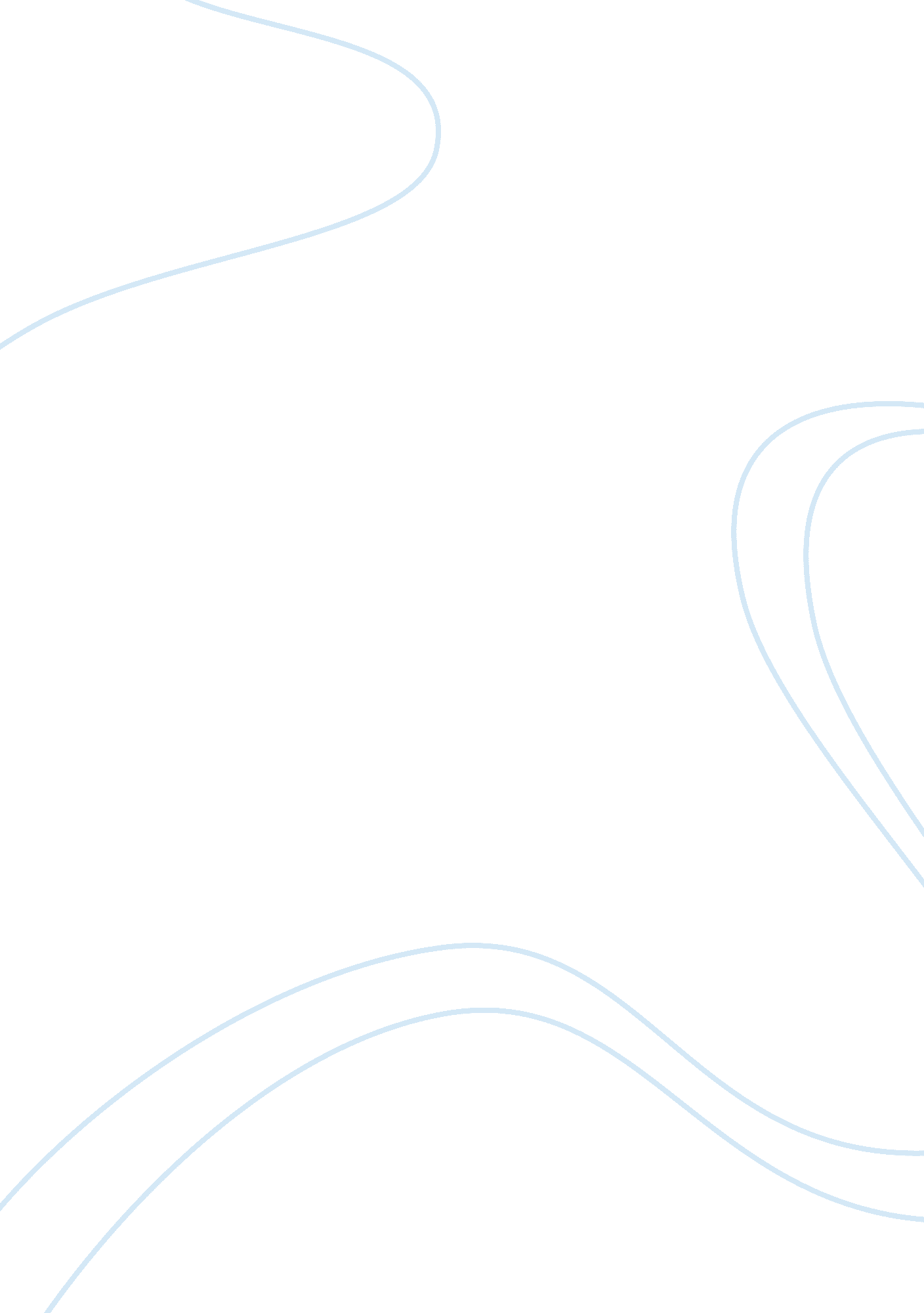 Career: culture preferences essayBusiness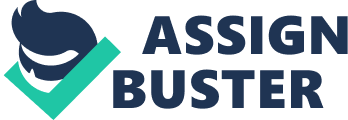 By understanding your ideal work culture, it should help with setting up the right work environment to fit your comfort zone if you were the business owner. It can also help you look for a better work environment to work at if you are an employee looking for a job. So essentially, the best environment to help with communication amongst your peers and co-workers should be the environment where you feel most comfortable, and appropriate, in other words, your comfort zone. Your comfort zone should be based on your work culture results, which in my case is a safe place to work comfortable, well-designed work place with all the necessary resources to do high standard work. That way I won’t go around the office asking for things that I would need to do my job which in turn could cause miscommunication in a work environment. My results also show that I am a very supportive communicator. I focus on employee’s welfare with lots of feedbacks and recognition and no conflicting demands. I also feel that I do very well in that area and I will continue to improve upon what I already have that’s my strength to lessen my negatives in communication. Negatively, I think I have to better balance between being too lean as a communicator and being too aggressive. Also I need to keep being consistent with my communication tone and body language as well. 